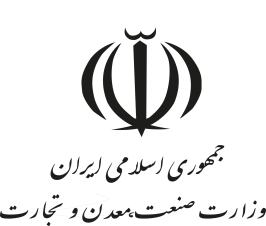 فرم  درس آموزی رویدادهای  HSEEفرم  درس آموزی رویدادهای  HSEEفرم  درس آموزی رویدادهای  HSEEفرم  درس آموزی رویدادهای  HSEEکد:   9-2-95    تاریخ انتشار: 01/08/95رویدادهای ناگوار رویدادهای ناگوار رویدادها و تجربیات  موفق رویدادها و تجربیات  موفق کد:   9-2-95    تاریخ انتشار: 01/08/95عنوان درس آموزی :  انفجار کوره های ذوب و سوختگی کارگرانعنوان درس آموزی :  انفجار کوره های ذوب و سوختگی کارگرانعنوان درس آموزی :  انفجار کوره های ذوب و سوختگی کارگرانعنوان درس آموزی :  انفجار کوره های ذوب و سوختگی کارگرانکد:   9-2-95    تاریخ انتشار: 01/08/95تشریح رویدادتشریح رویدادتشریح رویداد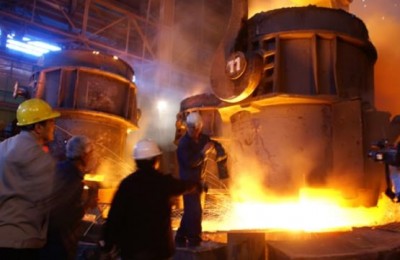 در یک کارگاه تولید انواع شمش فولاد ساده کربنی و کم آلیاژی پس از  گذشت یک ساعت از تعویض شیفت کاری، یکی از کوره های ذوب منفجر شده و مواد مذاب داخل آن در داخل سالن تولید فوران می نماید . درنتیجه یکی از کارگران کمک کوره بان دچار سوختگی 47 درصدی و کارگر دیگر نیز در اثر خروج اضطراری با مصدومیت جزئی دنده مواجه می گردد . قسمتی از اموال، تجهیزات و ابنیه واحد نیز خسارت دید. به کمک افراد حاضر در محل، مصدومان به بیمارستان منتقل و به کمک اکیپ آتش نشانی،  آتش مهار و خاموش گردید.در یک کارگاه تولید انواع شمش فولاد ساده کربنی و کم آلیاژی پس از  گذشت یک ساعت از تعویض شیفت کاری، یکی از کوره های ذوب منفجر شده و مواد مذاب داخل آن در داخل سالن تولید فوران می نماید . درنتیجه یکی از کارگران کمک کوره بان دچار سوختگی 47 درصدی و کارگر دیگر نیز در اثر خروج اضطراری با مصدومیت جزئی دنده مواجه می گردد . قسمتی از اموال، تجهیزات و ابنیه واحد نیز خسارت دید. به کمک افراد حاضر در محل، مصدومان به بیمارستان منتقل و به کمک اکیپ آتش نشانی،  آتش مهار و خاموش گردید.در یک کارگاه تولید انواع شمش فولاد ساده کربنی و کم آلیاژی پس از  گذشت یک ساعت از تعویض شیفت کاری، یکی از کوره های ذوب منفجر شده و مواد مذاب داخل آن در داخل سالن تولید فوران می نماید . درنتیجه یکی از کارگران کمک کوره بان دچار سوختگی 47 درصدی و کارگر دیگر نیز در اثر خروج اضطراری با مصدومیت جزئی دنده مواجه می گردد . قسمتی از اموال، تجهیزات و ابنیه واحد نیز خسارت دید. به کمک افراد حاضر در محل، مصدومان به بیمارستان منتقل و به کمک اکیپ آتش نشانی،  آتش مهار و خاموش گردید.درخت آنالیز علت - پیامددرخت آنالیز علت - پیامددرخت آنالیز علت - پیامددرخت آنالیز علت - پیامددرخت آنالیز علت - پیامددرخت آنالیز علت - پیامدپیامد های رویداد تجزیه و تحلیل عوامل بروز رویداد        علت اولیهعلل میانیعلل ریشه ایعلل ریشه ایانسانی :سوختگی 47درصدی و شکستگی عضوتجزیه و تحلیل عوامل بروز رویدادانفجار یکی از کوره های ذوباختلال در گردش آب لوله های سیستم خنک کننده جداره خارجی یکی از سه کوره در حال کارفرسایش جداره نسوز کورهنفوذ مواد مذاب داخل بوته از طریق درزه های ریز حاصل شده در جداره نسوز و فولادی به کویل کوره که باعث افزایش دما و بروز انفجار و فوران مواد مذاب داخل کوره به سالن تولید شد.عدم وجود آموزش در خصوص مسائل ایمنی برای نیروی انسانی واحدعدم استفاده از تجهیزات ایمنی طراحی نامناسب سالن تولید و   جانمایی نادرست تجهیزات در سالن تولیدعدم بازرسی مستمر تجهیزات با توجه به حساسیت نوع تولیدات واحدعدم وجود آموزش در خصوص مسائل ایمنی برای نیروی انسانی واحدعدم استفاده از تجهیزات ایمنی طراحی نامناسب سالن تولید و   جانمایی نادرست تجهیزات در سالن تولیدعدم بازرسی مستمر تجهیزات با توجه به حساسیت نوع تولیدات واحدزیست محیطی:آلودگی هوا ناشی از دود حاصل از آتش سوزیتجزیه و تحلیل عوامل بروز رویدادانفجار یکی از کوره های ذوباختلال در گردش آب لوله های سیستم خنک کننده جداره خارجی یکی از سه کوره در حال کارفرسایش جداره نسوز کورهنفوذ مواد مذاب داخل بوته از طریق درزه های ریز حاصل شده در جداره نسوز و فولادی به کویل کوره که باعث افزایش دما و بروز انفجار و فوران مواد مذاب داخل کوره به سالن تولید شد.عدم وجود آموزش در خصوص مسائل ایمنی برای نیروی انسانی واحدعدم استفاده از تجهیزات ایمنی طراحی نامناسب سالن تولید و   جانمایی نادرست تجهیزات در سالن تولیدعدم بازرسی مستمر تجهیزات با توجه به حساسیت نوع تولیدات واحدعدم وجود آموزش در خصوص مسائل ایمنی برای نیروی انسانی واحدعدم استفاده از تجهیزات ایمنی طراحی نامناسب سالن تولید و   جانمایی نادرست تجهیزات در سالن تولیدعدم بازرسی مستمر تجهیزات با توجه به حساسیت نوع تولیدات واحدمحصول و تجهیزات :تخریب قسمت هایی از سوله و دیوارها و تابلو برق و  تاسیسات مربوطهتجزیه و تحلیل عوامل بروز رویدادانفجار یکی از کوره های ذوباختلال در گردش آب لوله های سیستم خنک کننده جداره خارجی یکی از سه کوره در حال کارفرسایش جداره نسوز کورهنفوذ مواد مذاب داخل بوته از طریق درزه های ریز حاصل شده در جداره نسوز و فولادی به کویل کوره که باعث افزایش دما و بروز انفجار و فوران مواد مذاب داخل کوره به سالن تولید شد.عدم وجود آموزش در خصوص مسائل ایمنی برای نیروی انسانی واحدعدم استفاده از تجهیزات ایمنی طراحی نامناسب سالن تولید و   جانمایی نادرست تجهیزات در سالن تولیدعدم بازرسی مستمر تجهیزات با توجه به حساسیت نوع تولیدات واحدعدم وجود آموزش در خصوص مسائل ایمنی برای نیروی انسانی واحدعدم استفاده از تجهیزات ایمنی طراحی نامناسب سالن تولید و   جانمایی نادرست تجهیزات در سالن تولیدعدم بازرسی مستمر تجهیزات با توجه به حساسیت نوع تولیدات واحدراهکارهای فنی پیشنهادیراهکارهای فنی پیشنهادیراهکارهای فنی پیشنهادیدرس آموخته  و پیام های کلیدی درس آموخته  و پیام های کلیدی درس آموخته  و پیام های کلیدی ضرورت اعمال اصلاحات و تغییرات در سالن و خط تولیدضرورت استفاده کارگران از تجهیزات ایمنی کافی و لباس مناسب و نسوز رعایت  حداقل فاصله ساختمانهای اداری و جنبی از سالن تولید-  برگزاری دوره های آموزشی ایمنی برای شاغلین در واحدهای تولیدی ضرورت اعمال اصلاحات و تغییرات در سالن و خط تولیدضرورت استفاده کارگران از تجهیزات ایمنی کافی و لباس مناسب و نسوز رعایت  حداقل فاصله ساختمانهای اداری و جنبی از سالن تولید-  برگزاری دوره های آموزشی ایمنی برای شاغلین در واحدهای تولیدی ضرورت اعمال اصلاحات و تغییرات در سالن و خط تولیدضرورت استفاده کارگران از تجهیزات ایمنی کافی و لباس مناسب و نسوز رعایت  حداقل فاصله ساختمانهای اداری و جنبی از سالن تولید-  برگزاری دوره های آموزشی ایمنی برای شاغلین در واحدهای تولیدی استقرار تجهیزات ( کوره های ذوب) در محل مناسب و رعایت حداقل فواصل نصب تجهیزات و فاصله ساختمان های اداری و جنبی نسبت به سالن تولید و بازرسی مستمر تجهیزات استقرار تجهیزات ( کوره های ذوب) در محل مناسب و رعایت حداقل فواصل نصب تجهیزات و فاصله ساختمان های اداری و جنبی نسبت به سالن تولید و بازرسی مستمر تجهیزات استقرار تجهیزات ( کوره های ذوب) در محل مناسب و رعایت حداقل فواصل نصب تجهیزات و فاصله ساختمان های اداری و جنبی نسبت به سالن تولید و بازرسی مستمر تجهیزات تهیه و تدوین : دفتر HSEE شركت شهركهاي صنعتي استان آذربایجان غربیتهیه و تدوین : دفتر HSEE شركت شهركهاي صنعتي استان آذربایجان غربیتهیه و تدوین : دفتر HSEE شركت شهركهاي صنعتي استان آذربایجان غربیتهیه و تدوین : دفتر HSEE شركت شهركهاي صنعتي استان آذربایجان غربیتهیه و تدوین : دفتر HSEE شركت شهركهاي صنعتي استان آذربایجان غربیتهیه و تدوین : دفتر HSEE شركت شهركهاي صنعتي استان آذربایجان غربی